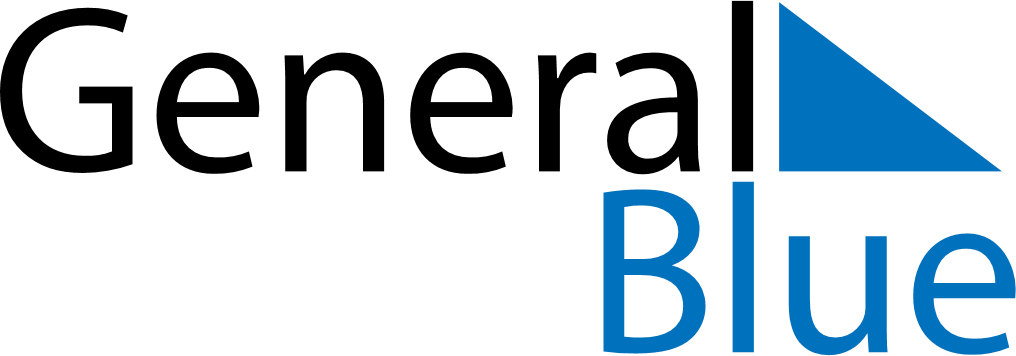 Norway 2026 HolidaysNorway 2026 HolidaysDATENAME OF HOLIDAYJanuary 1, 2026ThursdayNew Year’s DayFebruary 8, 2026SundayMother’s DayFebruary 15, 2026SundayCarnivalMarch 29, 2026SundayPalm SundayApril 2, 2026ThursdayMaundy ThursdayApril 3, 2026FridayGood FridayApril 5, 2026SundayEaster SundayApril 6, 2026MondayEaster MondayMay 1, 2026FridayLabour DayMay 8, 2026FridayLiberation DayMay 14, 2026ThursdayAscension DayMay 17, 2026SundayConstitution DayMay 24, 2026SundayPentecostMay 25, 2026MondayWhit MondayJune 23, 2026TuesdayMidsummar EveNovember 8, 2026SundayFather’s DayNovember 29, 2026SundayFirst Sunday of AdventDecember 6, 2026SundaySecond Sunday of AdventDecember 13, 2026SundayThird Sunday of AdventDecember 20, 2026SundayFourth Sunday of AdventDecember 24, 2026ThursdayChristmas EveDecember 25, 2026FridayChristmas DayDecember 26, 2026SaturdayBoxing DayDecember 31, 2026ThursdayNew Year’s Eve